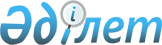 О внесении изменения в постановление акимата от 30 апреля 2015 года № 178 "Об утверждении государственного образовательного заказа на дошкольное воспитание и обучение, размера подушевого финансирования и родительской платы на 2015 год"Постановление акимата Сарыкольского района Костанайской области от 24 ноября 2015 года № 371. Зарегистрировано Департаментом юстиции Костанайской области 14 декабря 2015 года № 6058

      В соответствии со статьей 31 Закона Республики Казахстан от 23 января 2001 года "О местном государственном управлении и самоуправлении в Республике Казахстан", подпунктом 8-1) пункта 4 статьи 6 Закона Республики Казахстан от 27 июля 2007 года "Об образовании" акимат Сарыкольского района ПОСТАНОВЛЯЕТ:



      1. Внести в постановление акимата Сарыкольского района от 30 апреля 2015 года №178 "Об утверждении государственного образовательного заказа на дошкольное воспитание и обучение, размера подушевого финансирования и родительской платы на 2015 год" (зарегистрировано в Реестре государственной регистрации нормативных правовых актов за №5631, опубликовано в районной газете "Сарыкөл" 11 июня 2015 года) следующее изменение:



      приложение 2 указанного постановления изложить в новой редакции согласно приложению к настоящему постановлению.



      2. Контроль за исполнением настоящего постановления возложить на заместителя акима района Насырова И.М.



      3. Настоящее постановление вводится в действие по истечении десяти календарных дней после дня его первого официального опубликования и распространяется на отношения, возникшие с 1 января 2015 года.      Аким района                                Э. Кузенбаев

Приложение         

к постановлению акимата  

от 30 апреля 2015 года № 178 Приложение 2         

от 24 ноября 2015 года № 371  Государственный образовательный заказ

на дошкольное воспитание и обучение,

размер подушевого финансирования и

родительской платы в дошкольных

организациях образования Сарыкольского

района на 2015 год, финансируемых за

счет средств местного бюджета      Продолжение таблицы:      Продолжение таблицы:
					© 2012. РГП на ПХВ «Институт законодательства и правовой информации Республики Казахстан» Министерства юстиции Республики Казахстан
				№ п/пАдминистративно-территориальное расположение организаций дошкольного воспитания и обучения (населенный пункт)Количество воспитанников организаций дошкольного воспитания и обученияКоличество воспитанников организаций дошкольного воспитания и обучения№ п/пАдминистративно-территориальное расположение организаций дошкольного воспитания и обучения (населенный пункт)Детский садМини-центр с неполным днем пребывания при школе1Дошкольный мини-центр с неполным днем пребывания при коммунальном государственном учреждении "Дубинская начальная школа отдела образования акимата Сарыкольского района", село Дубинка62Дошкольный мини-центр с неполным днем пребывания при коммунальном государственном учреждении "Островная начальная школа отдела образования акимата Сарыкольского района", село Островное163Дошкольный мини-центр с неполным днем пребывания при коммунальном государственном учреждении "Павлыш-Спасская начальная школа отдела образования акимата Сарыкольского района", село Павлыш Спасское14Дошкольный мини-центр с неполным днем пребывания при коммунальном государственном учреждении "Чапаевская начальная школа отдела образования акимата Сарыкольского района", село Чапаевка55Дошкольный мини-центр с неполным днем пребывания при коммунальном государственном учреждении "Ананьевская начальная школа отдела образования акимата Сарыкольского района", село Ананьевка86Дошкольный мини-центр с неполным днем пребывания при коммунальном государственном учреждении "Ермаковская начальная школа отдела образования акимата Сарыкольского района", село Ермаковка67Дошкольный мини-центр с неполным днем пребывания при коммунальном государственном учреждении "Вишневская основная школа отдела образования акимата Сарыкольского района", село Вишневка88Дошкольный мини-центр с неполным днем пребывания при коммунальном государственном учреждении "Карачиликская основная школа отдела образования акимата Сарыкольского района", село Карашилик49Дошкольный мини-центр с неполным днем пребывания при коммунальном государственном учреждении "Сорочинская основная школа отдела образования акимата Сарыкольского района", село Сорочинка1010Дошкольный мини-центр с неполным днем пребывания при коммунальном государственном учреждении "Основная школа имени Ч.Валиханова отдела образования акимата Сарыкольского района", село Кунтимес411Дошкольный мини-центр с неполным днем пребывания при коммунальном государственном учреждении "Коскульская основная школа отдела образования акимата Сарыкольского района", село Косколь812Дошкольный мини-центр с неполным днем пребывания при коммунальном государственном учреждении "Краснознаменская основная школа отдела образования акимата Сарыкольского района", село Новое713Дошкольный мини-центр с неполным днем пребывания при коммунальном государственном учреждении "Барвиновская средняя школа отдела образования акимата Сарыкольского района", село Барвиновка4714Дошкольный мини-центр с неполным днем пребывания при коммунальном государственном учреждении "Краснодонская средняя школа отдела образования акимата Сарыкольского района", село Златоуст2415Дошкольный мини-центр с неполным днем пребывания при коммунальном государственном учреждении "Средняя школа имени Б.Утетлеуова отдела образования акимата Сарыкольского района", село Караоба916Дошкольный мини-центр с неполным днем пребывания при коммунальном государственном учреждении "Крыловская средняя школа отдела образования акимата Сарыкольского района", село Крыловка2817Дошкольный мини-центр с неполным днем пребывания при коммунальном государственном учреждении "Лесная средняя школа отдела образования акимата Сарыкольского района", село Большие Дубравы1818Дошкольный мини-центр с неполным днем пребывания при коммунальном государственном учреждении "Соналинская средняя школа отдела образования акимата Сарыкольского района", село Соналы1619Дошкольный мини-центр с неполным днем пребывания при коммунальном государственном учреждении "Севастопольская средняя школа отдела образования акимата Сарыкольского района", село Севастополь2720Дошкольный мини-центр с неполным днем пребывания при коммунальном государственном учреждении "Чеховская средняя школа отдела образования акимата Сарыкольского района", село Урожайное2521Дошкольный мини-центр с неполным днем пребывания при коммунальном государственном учреждении "Тимирязевская средняя школа отдела образования акимата Сарыкольского района", село Тимирязевка4022Дошкольный мини-центр с неполным днем пребывания при коммунальном государственном учреждении "Тагильская средняя школа отдела образования акимата Сарыкольского района", село Тагильское3123Дошкольный мини-центр с неполным днем пребывания при коммунальном государственном учреждении "Ново-Урицкая средняя школа отдела образования акимата Сарыкольского района", поселок Сарыколь4624Дошкольный мини-центр с неполным днем пребывания при коммунальном государственном учреждении "Урицкая средняя школа №1 отдела образования акимата Сарыкольского района", поселок Сарыколь2425Дошкольный мини-центр с неполным днем пребывания при коммунальном государственном учреждении "Сарыкольская средняя школа отдела образования акимата Сарыкольского района", поселок Сарыколь1726Государственное коммунальное казенное предприятие "Ясли-сад "Солнышко" акимата Сарыкольского района, поселок Сарыколь14027Государственное коммунальное казенное предприятие "Ясли-сад "Лика" акимата Сарыкольского района", село Комсомольское4428Государственное коммунальное казенное предприятие "Ясли-сад "Балдәурен" акимата Сарыкольского района", поселок Сарыколь14529Государственное коммунальное казенное предприятие "Ясли-сад "Күн нұры" акимата Сарыкольского района", село Веселый Подол4030Государственное коммунальное казенное предприятие "Ясли-сад "Бөбек" акимата Сарыкольского района", село Маяк30№ п/пАдминистративно-территориальное расположение организаций дошкольного воспитания и обучения (населенный пункт)Размер подушевого финансирования в дошкольных организациях в месяц (тенге)Размер подушевого финансирования в дошкольных организациях в месяц (тенге)№ п/пАдминистративно-территориальное расположение организаций дошкольного воспитания и обучения (населенный пункт)Детский садМини-центр с неполным днем пребывания при школе1Дошкольный мини-центр с неполным днем пребывания при коммунальном государственном учреждении "Дубинская начальная школа отдела образования акимата Сарыкольского района", село Дубинка78052Дошкольный мини-центр с неполным днем пребывания при коммунальном государственном учреждении "Островная начальная школа отдела образования акимата Сарыкольского района", село Островное78053Дошкольный мини-центр с неполным днем пребывания при коммунальном государственном учреждении "Павлыш-Спасская начальная школа отдела образования акимата Сарыкольского района", село Павлыш Спасское78054Дошкольный мини-центр с неполным днем пребывания при коммунальном государственном учреждении "Чапаевская начальная школа отдела образования акимата Сарыкольского района", село Чапаевка78055Дошкольный мини-центр с неполным днем пребывания при коммунальном государственном учреждении "Ананьевская начальная школа отдела образования акимата Сарыкольского района", село Ананьевка78056Дошкольный мини-центр с неполным днем пребывания при коммунальном государственном учреждении "Ермаковская начальная школа отдела образования акимата Сарыкольского района", село Ермаковка78057Дошкольный мини-центр с неполным днем пребывания при коммунальном государственном учреждении "Вишневская основная школа отдела образования акимата Сарыкольского района", село Вишневка78058Дошкольный мини-центр с неполным днем пребывания при коммунальном государственном учреждении "Карачиликская основная школа отдела образования акимата Сарыкольского района", село Карашилик78059Дошкольный мини-центр с неполным днем пребывания при коммунальном государственном учреждении "Сорочинская основная школа отдела образования акимата Сарыкольского района", село Сорочинка780510Дошкольный мини-центр с неполным днем пребывания при коммунальном государственном учреждении "Основная школа имени Ч.Валиханова отдела образования акимата Сарыкольского района", село Кунтимес780511Дошкольный мини-центр с неполным днем пребывания при коммунальном государственном учреждении "Коскульская основная школа отдела образования акимата Сарыкольского района", село Косколь780512Дошкольный мини-центр с неполным днем пребывания при коммунальном государственном учреждении "Краснознаменская основная школа отдела образования акимата Сарыкольского района", село Новое780513Дошкольный мини-центр с неполным днем пребывания при коммунальном государственном учреждении "Барвиновская средняя школа отдела образования акимата Сарыкольского района", село Барвиновка780514Дошкольный мини-центр с неполным днем пребывания при коммунальном государственном учреждении "Краснодонская средняя школа отдела образования акимата Сарыкольского района", село Златоуст780515Дошкольный мини-центр с неполным днем пребывания при коммунальном государственном учреждении "Средняя школа имени Б.Утетлеуова отдела образования акимата Сарыкольского района", село Караоба780516Дошкольный мини-центр с неполным днем пребывания при коммунальном государственном учреждении "Крыловская средняя школа отдела образования акимата Сарыкольского района", село Крыловка780517Дошкольный мини-центр с неполным днем пребывания при коммунальном государственном учреждении "Лесная средняя школа отдела образования акимата Сарыкольского района", село Большие Дубравы780518Дошкольный мини-центр с неполным днем пребывания при коммунальном государственном учреждении "Соналинская средняя школа отдела образования акимата Сарыкольского района", село Соналы780519Дошкольный мини-центр с неполным днем пребывания при коммунальном государственном учреждении "Севастопольская средняя школа отдела образования акимата Сарыкольского района", село Севастополь780520Дошкольный мини-центр с неполным днем пребывания при коммунальном государственном учреждении "Чеховская средняя школа отдела образования акимата Сарыкольского района",село Урожайное780521Дошкольный мини-центр с неполным днем пребывания при коммунальном государственном учреждении "Тимирязевская средняя школа отдела образования акимата Сарыкольского района", село Тимирязевка780522Дошкольный мини-центр с неполным днем пребывания при коммунальном государственном учреждении "Тагильская средняя школа отдела образования акимата Сарыкольского района", село Тагильское780523Дошкольный мини-центр с неполным днем пребывания при коммунальном государственном учреждении "Ново-Урицкая средняя школа отдела образования акимата Сарыкольского района", поселок Сарыколь780524Дошкольный мини-центр с неполным днем пребывания при коммунальном государственном учреждении "Урицкая средняя школа №1 отдела образования акимата Сарыкольского района", поселок Сарыколь780525Дошкольный мини-центр с неполным днем пребывания при коммунальном государственном учреждении "Сарыкольская средняя школа отдела образования акимата Сарыкольского района", поселок Сарыколь780526Государственное коммунальное казенное предприятие "Ясли-сад "Солнышко" акимата Сарыкольского района, поселок Сарыколь2449627Государственное коммунальное казенное предприятие "Ясли-сад "Лика" акимата Сарыкольского района", село Комсомольское2847728Государственное коммунальное казенное предприятие "Ясли-сад "Балдәурен" акимата Сарыкольского района", поселок Сарыколь334329Государственное коммунальное казенное предприятие "Ясли-сад "Күн нұры" акимата Сарыкольского района", село Веселый Подол637730Государственное коммунальное казенное предприятие "Ясли-сад "Бөбек" акимата Сарыкольского района", село Маяк9163№ п/пАдминистративно-территориальное расположение организаций дошкольного воспитания и обучения (населенный пункт)Размер родительской платы в дошкольных организациях образования в месяц (тенге)Размер родительской платы в дошкольных организациях образования в месяц (тенге)№ п/пАдминистративно-территориальное расположение организаций дошкольного воспитания и обучения (населенный пункт)Детский садМини-центр с неполным днем пребывания при школе1Дошкольный мини-центр с неполным днем пребывания при коммунальном государственном учреждении "Дубинская начальная школа отдела образования акимата Сарыкольского района", село Дубинка2Дошкольный мини-центр с неполным днем пребывания при коммунальном государственном учреждении "Островная начальная школа отдела образования акимата Сарыкольского района", село Островное3Дошкольный мини-центр с неполным днем пребывания при коммунальном государственном учреждении "Павлыш-Спасская начальная школа отдела образования акимата Сарыкольского района", село Павлыш Спасское4Дошкольный мини-центр с неполным днем пребывания при коммунальном государственном учреждении "Чапаевская начальная школа отдела образования акимата Сарыкольского района", село Чапаевка5Дошкольный мини-центр с неполным днем пребывания при коммунальном государственном учреждении "Ананьевская начальная школа отдела образования акимата Сарыкольского района", село Ананьевка6Дошкольный мини-центр с неполным днем пребывания при коммунальном государственном учреждении "Ермаковская начальная школа отдела образования акимата Сарыкольского района", село Ермаковка7Дошкольный мини-центр с неполным днем пребывания при коммунальном государственном учреждении "Вишневская основная школа отдела образования акимата Сарыкольского района", село Вишневка8Дошкольный мини-центр с неполным днем пребывания при коммунальном государственном учреждении "Карачиликская основная школа отдела образования акимата Сарыкольского района", село Карашилик9Дошкольный мини-центр с неполным днем пребывания при коммунальном государственном учреждении "Сорочинская основная школа отдела образования акимата Сарыкольского района", село Сорочинка10Дошкольный мини-центр с неполным днем пребывания при коммунальном государственном учреждении "Основная школа имени Ч.Валиханова отдела образования акимата Сарыкольского района", село Кунтимес11Дошкольный мини-центр с неполным днем пребывания при коммунальном государственном учреждении "Коскульская основная школа отдела образования акимата Сарыкольского района", село Косколь12Дошкольный мини-центр с неполным днем пребывания при коммунальном государственном учреждении "Краснознаменская основная школа отдела образования акимата Сарыкольского района", село Новое13Дошкольный мини-центр с неполным днем пребывания при коммунальном государственном учреждении "Барвиновская средняя школа отдела образования акимата Сарыкольского района", село Барвиновка200014Дошкольный мини-центр с неполным днем пребывания при коммунальном государственном учреждении "Краснодонская средняя школа отдела образования акимата Сарыкольского района", село Златоуст15Дошкольный мини-центр с неполным днем пребывания при коммунальном государственном учреждении "Средняя школа имени Б.Утетлеуова отдела образования акимата Сарыкольского района", село Караоба16Дошкольный мини-центр с неполным днем пребывания при коммунальном государственном учреждении "Крыловская средняя школа отдела образования акимата Сарыкольского района", село Крыловка17Дошкольный мини-центр с неполным днем пребывания при коммунальном государственном учреждении "Лесная средняя школа отдела образования акимата Сарыкольского района", село Большие Дубравы18Дошкольный мини-центр с неполным днем пребывания при коммунальном государственном учреждении "Соналинская средняя школа отдела образования акимата Сарыкольского района", село Соналы19Дошкольный мини-центр с неполным днем пребывания при коммунальном государственном учреждении "Севастопольская средняя школа отдела образования акимата Сарыкольского района", село Севастополь200020Дошкольный мини-центр с неполным днем пребывания при коммунальном государственном учреждении "Чеховская средняя школа отдела образования акимата Сарыкольского района", село Урожайное21Дошкольный мини-центр с неполным днем пребывания при коммунальном государственном учреждении "Тимирязевская средняя школа отдела образования акимата Сарыкольского района", село Тимирязевка22Дошкольный мини-центр с неполным днем пребывания при коммунальном государственном учреждении "Тагильская средняя школа отдела образования акимата Сарыкольского района", село Тагильское23Дошкольный мини-центр с неполным днем пребывания при коммунальном государственном учреждении "Ново-Урицкая средняя школа отдела образования акимата Сарыкольского района", поселок Сарыколь200024Дошкольный мини-центр с неполным днем пребывания при коммунальном государственном учреждении "Урицкая средняя школа №1 отдела образования акимата Сарыкольского района", поселок Сарыколь25Дошкольный мини-центр с неполным днем пребывания при коммунальном государственном учреждении "Сарыкольская средняя школа отдела образования акимата Сарыкольского района", поселок Сарыколь26Государственное коммунальное казенное предприятие "Ясли-сад "Солнышко" акимата Сарыкольского района, поселок Сарыколь500027Государственное коммунальное казенное предприятие "Ясли-сад "Лика" акимата Сарыкольского района", село Комсомольское450028Государственное коммунальное казенное предприятие "Ясли-сад "Балдәурен" акимата Сарыкольского района", поселок Сарыколь500029Государственное коммунальное казенное предприятие "Ясли-сад "Күн нұры" акимата Сарыкольского района", село Веселый Подол360030Государственное коммунальное казенное предприятие "Ясли-сад "Бөбек" акимата Сарыкольского района", село Маяк4500